Mädchen aus OstberlinUdo Lindenberg1. Lies und hör das Lied. Benutz die Vokabeln stell dir vor  			forestil digdu triffst			du møderPankow 			bydel i Østberlinihr spürt, daß ihr gerne zusammen seid 	I mærker, at I gerne vil være sammenobwohl ich so gerne noch geblieben wär 	selvom jeg så gerne ville have været blavetdu musst ja spätestens um 		du må senest være tilbage kl 24zwölf wieder drüben sein Nerverein  (pl.)			postyrTageschein*  (m)			dagsbillet auf die Dauer 	 		i længdenDie Jungs			drengene (her: slang for politikerne)enger 			tættere(*en slags opholdstilladelse til at være på besøg i DDR en dag. Som vestberliner kunne man ansøge om at få dagstilladelse til at besøge slægtninge osv i Østberlin)2. RollenspielIhr sollt zu zweit einen Dialog zwischen dem Mädchen und dem Jungen machen. Ihr sollt den Dialog als Rollenspiel aufführen. 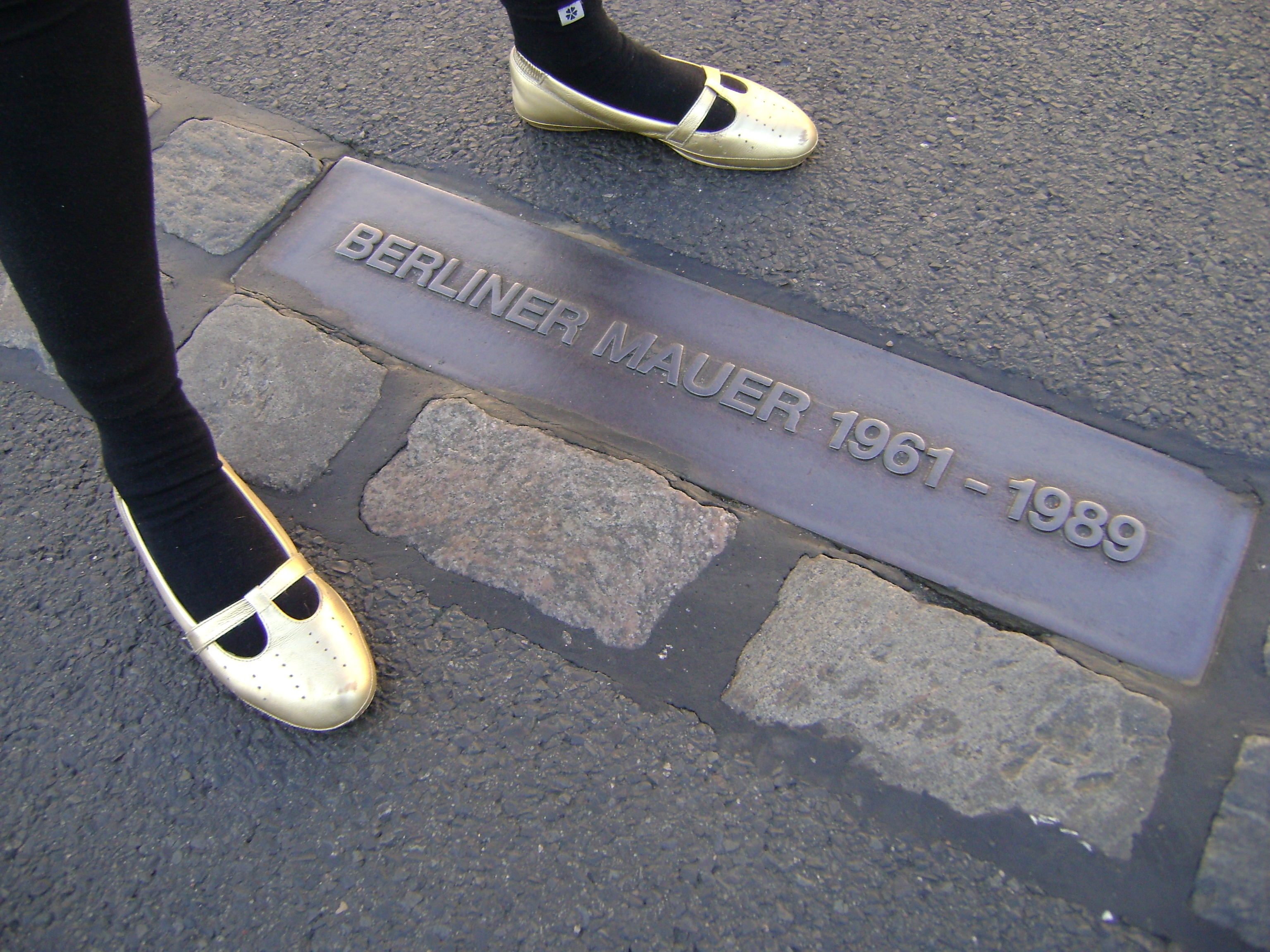 Die Berliner Mauerweg (Foto: Helle Lodahl Madsen)